Comunicazione per il subingresso in attività SCIA UNICA (SCIA + altre segnalazioni, comunicazioni e notifiche):Il/la sottoscritto/a presenta le segnalazioni e/o comunicazioni indicate nel quadro riepilogativo allegato.Attenzione: qualora dai controlli successivi il contenuto delle dichiarazioni risulti non corrispondente al vero, oltre alle sanzioni penali, è prevista la decadenza dai benefici ottenuti sulla base delle dichiarazioni stesse (art. 75 del DPR 445 del 2000).Data____________________              Firma_________________________________________INFORMATIVA SULLA PRIVACY (ART. 13 del d.lgs. n. 196/2003)Il D.Lgs. n. 196 del 30 giugno 2003 (“Codice in materia di protezione dei dati personali”) tutela le persone e gli altri soggetti rispetto al trattamento dei dati personali. Pertanto, come previsto dall’art. 13 del Codice, si forniscono le seguenti informazioni:Finalità del trattamento. I dati personali saranno utilizzati dagli uffici nell’ambito del procedimento per il quale la dichiarazione viene resa.Modalità del trattamento. I dati saranno trattati dagli incaricati sia con strumenti cartacei sia con strumenti informatici a disposizione degli uffici. Ambito di comunicazione. I dati potranno essere comunicati a terzi nei casi previsti della Legge 7 agosto 1990, n. 241 (“Nuove norme in materia di procedimento amministrativo e di diritto di accesso ai documenti amministrativi”) ove applicabile, e in caso di controlli sulla veridicità delle dichiarazioni (art. 71 del D.P.R. 28 dicembre 2000 n. 445 (“Testo unico delle disposizioni legislative e regolamentari in materia di documentazione amministrativa”).Diritti. L’interessato può in ogni momento esercitare i diritti di accesso, di rettifica, di aggiornamento e di integrazione dei dati come previsto dall’art. 7 del d.lgs. n. 196/2003. Per esercitare tali diritti tutte le richieste devono essere rivolte al SUAP.Titolare del trattamento: SUAP di _____________________Il/la sottoscritto/a dichiara di aver letto l’informativa sul trattamento dei dati personali.Data____________________              Firma____________________________________________________Quadro riepilogativo della documentazione allegata SCIA UNICAALLEGATO ADICHIARAZIONE SUL POSSESSO DEI REQUISITI DA PARTE DEGLI ALTRI SOCICognome ____________________ Nome __________________________________ C.F. |__|__|__|__|__|__|__|__|__|__|__|__|__|__|__|__| Data di nascita|__|__|/|__|__|/|__|__|__|__| Cittadinanza _______________________ Sesso: M |__| F |__| Luogo di nascita: Stato ___________________ Provincia _________ Comune ________________ Residenza: Provincia ____________ Comune __________________________________________ Via, Piazza, ecc._____________________________________ N. _____ C.A.P. _______________ in qualità diSOCIO/A della |__| Società _____________________________________________________________________Il/la sottoscritto/a, consapevole delle sanzioni penali previste dalla legge per le false dichiarazioni e attestazioni (art. 76 del DPR 445 del 2000 e Codice Penale), sotto la propria responsabilitàDICHIARAPer le attività di commercio:di essere in possesso dei requisiti di onorabilità previsti dalla legge;che non sussistono nei propri confronti le cause di divieto, di decadenza o di sospensione previste dalla legge (art. 67 del D.Lgs. 06/09/2011, n. 159, “Effetti delle misure di prevenzione previste dal Codice delle leggi antimafia e delle misure di prevenzione, nonché nuove disposizioni in materia di documentazione antimafia”).Per le attività di somministrazione di alimenti e bevande:di essere in possesso dei requisiti di onorabilità previsti dalla legge e di non trovarsi nelle condizioni previste dalla legge (artt. 11, 92 e 131 del TULPS, Regio Decreto 18/06/1931, n. 773);che non sussistono nei propri confronti le cause di divieto, di decadenza o di sospensione previste dalla legge (art. 67 del D.Lgs. 06/09/2011, n. 159, “Effetti delle misure di prevenzione previste dal Codice delle leggi antimafia e delle misure di prevenzione, nonché nuove disposizioni in materia di documentazione antimafia”).Per le attività di acconciatore e/o estetista: (*)che non sussistono nei propri confronti le cause di divieto, di decadenza o di sospensione previste dalla legge (art. 67 del D.Lgs. 06/09/2011, n. 159, “Effetti delle misure di prevenzione previste dal Codice delle leggi antimafia e delle misure di prevenzione, nonché nuove disposizioni in materia di documentazione antimafia”).Attenzione: qualora dai controlli successivi il contenuto delle dichiarazioni risulti non corrispondente al vero, oltre alle sanzioni penali, è prevista la decadenza dai benefici ottenuti sulla base delle dichiarazioni stesse (art 75 del DPR 445/2000)Data____________________              Firma_________________________________________________INFORMATIVA SULLA PRIVACY (ART. 13 del d.lgs. n. 196/2003)Il D.Lgs. n. 196 del 30 giugno 2003 (“Codice in materia di protezione dei dati personali”) tutela le persone e gli altri soggetti rispetto al trattamento dei dati personali. Pertanto, come previsto dall’art. 13 del Codice, si forniscono le seguenti informazioni:Finalità del trattamento. I dati personali saranno utilizzati dagli uffici nell’ambito del procedimento per il quale la dichiarazione viene resa.Modalità del trattamento. I dati saranno trattati dagli incaricati sia con strumenti cartacei sia con strumenti informatici a disposizione degli uffici. Ambito di comunicazione. I dati potranno essere comunicati a terzi nei casi previsti della Legge 7 agosto 1990, n. 241 (“Nuove norme in materia di procedimento amministrativo e di diritto di accesso ai documenti amministrativi”) ove applicabile, e in caso di controlli sulla veridicità delle dichiarazioni (art. 71 del D.P.R. 28 dicembre 2000 n. 445 (“Testo unico delle disposizioni legislative e regolamentari in materia di documentazione amministrativa”).Diritti. L’interessato può in ogni momento esercitare i diritti di accesso, di rettifica, di aggiornamento e di integrazione dei dati come previsto dall’art. 7 del d.lgs. n. 196/2003. Per esercitare tali diritti tutte le richieste devono essere rivolte al SUAP.Titolare del trattamento: SUAP di _____________________Il/la sottoscritto/a dichiara di aver letto l’informativa sul trattamento dei dati personali.Data____________________              Firma____________________________________________________ALLEGATO B(Attività di commercio di prodotti alimentari e/o somministrazione)DICHIARAZIONE SUL POSSESSO DEI REQUISITI DA PARTE DEL PREPOSTOCognome ____________________ Nome __________________________________ C.F. |__|__|__|__|__|__|__|__|__|__|__|__|__|__|__|__| Data di nascita|__|__|/|__|__|/|__|__|__|__| Cittadinanza _______________________ Sesso: M |__| F |__| Luogo di nascita: Stato ___________________ Provincia _________ Comune ________________ Residenza: Provincia ____________ Comune __________________________________________ Via, Piazza, ecc._____________________________________ N. _____ C.A.P. _______________ in qualità diPREPOSTO/A della |__| Ditta individuale _______________________________in data _____________ |__| Società _____________________________________ in data _____________ Consapevole delle sanzioni penali previste dalla legge per le false dichiarazioni e attestazioni (art. 76 del DPR n. 445 del 2000 e Codice penale), sotto la propria responsabilità,dichiaradi essere in possesso dei requisiti di onorabilità previsti dalla legge;che non sussistono nei propri confronti le cause di divieto, di decadenza o di sospensione previste dalla legge (art. 67 del D.Lgs. 06/09/2011, n. 159, “Effetti delle misure di prevenzione previste dal Codice delle leggi antimafia e delle misure di prevenzione, nonché nuove disposizioni in materia di documentazione antimafia”).nonché|__| di essere in possesso di uno dei requisiti professionali previsti dalla legge per l’esercizio dell’attività (art. 71, comma 6 del d.Lgs. 26/03/2010, n. 59 e specifiche disposizioni regionali di settore) e indicati di seguito:  di aver frequentato con esito positivo un corso professionale per il commercio, la preparazione o la somministrazione degli alimenti, istituito o riconosciuto dalle Regioni o dalle Province autonome di Trento e Bolzano o da equivalente Autorità competente in uno Stato membro della Unione Europea o dello Spazio Economico Europeo, riconosciuto dall’Autorità competente italiana: presso l’Istituto ___________________________________________________________________ con sede in ______________________________________________________________________ oggetto corso ____________________________________________________________________ anno di conclusione _______________________________________________________________  di aver esercitato in proprio, per almeno due anni, anche non continuativi, nel quinquennio precedente, l’attività di impresa nel settore alimentare o nel settore della somministrazione di alimenti e bevande: tipo di attività _______________________________ dal _______________ al _________________ tipo di attività _______________________________ dal _______________ al _________________ tipo di attività _______________________________ dal _______________ al _________________ iscrizione Registro Imprese della Camera di Commercio (C.C.I.A.A.) di ____________________ n. R.E.A. _______________ o equivalente registro di uno Stato membro della Unione Europea o dello Spazio Economico Europeo (se presente): Registro di_______________, estremi registrazione n. _____________ di aver prestato la propria opera, per almeno due anni, anche non continuativi, nel quinquennio precedente, presso imprese operanti nel settore alimentare o nel settore della somministrazione di alimenti e bevande, in qualità di dipendente qualificato, addetto alla vendita o all’amministrazione o alla preparazione di alimenti, o in qualità di socio lavoratore o in altre posizioni equivalenti, o, se trattasi di coniuge, parente o affine (parente del coniuge), entro il terzo grado, dell’imprenditore, in qualità di coadiutore familiare, comprovata dalla iscrizione all’Istituto nazionale per la previdenza sociale nome impresa ________________________________________________ sede impresa _________________________________________________________ |__| quale dipendente qualificato, regolarmente iscritto all’INPS, dal ___________ al ____________ |__| quale coadiutore familiare, regolarmente iscritto all’INPS, dal _____________ al ____________ |__| quale socio lavoratore, regolarmente iscritto all’INPS, dal ________________ al ____________ |__| altre posizioni equivalenti ________________________________________, regolarmente iscritto all’INPS, dal ________________ al ________________ di essere in possesso di un diploma di scuola secondaria superiore o di laurea, anche triennale, o di altra scuola ad indirizzo professionale, almeno triennale, purché nel corso di studi siano previste materie attinenti al commercio, alla preparazione o alla somministrazione degli alimenti o di avere ottenuto la dichiarazione di corrispondenza da parte del Ministero dell’Istruzione, Università e Ricerca: Scuola/Istituto/Ateneo _____________________________________________________ anno di conclusione _______________________________________________ materie attinenti ___________________________________________________  di avere conseguito la qualificazione professionale all'estero o di aver esercitato l’attività in questione in un altro Stato Membro della Unione Europea o dello Spazio Economico Europeo (art. 30 del decreto legislativo 9 novembre 2007, n. 206)  e di avere ottenuto il riconoscimento dall’Autorità competente italiana con decreto n°_________in data ___________ di essere in possesso del requisito della pratica professionale in quanto:|__| è  stato iscritto al REC (Registro Esercenti il Commercio) per le tabelle rientranti nel settore alimentare e per l’attività di somministrazione di alimenti e bevande, nell’anno_______________ presso la Camera di Commercio (C.C.I.A.A.) di ____________________________|__| ha superato l’esame di idoneità a seguito della frequenza del corso abilitante per l’iscrizione al REC (anche senza la successiva iscrizione in tale registro), nell’anno_____________________ presso  ______________________________|__| ha superato l’esame di idoneità a seguito della frequenza del corso abilitante per l’iscrizione alla sezione speciale imprese turistiche del REC (anche senza la successiva iscrizione in tale registro), nell’anno_______________ presso  __________________________________________Attenzione: qualora dai controlli successivi il contenuto delle dichiarazioni risulti non corrispondente al vero, oltre alle sanzioni penali, è prevista la decadenza dai benefici ottenuti sulla base delle dichiarazioni stesse (art. 75 del DPR 445 del 2000).Data____________________              Firma_________________________________________________INFORMATIVA SULLA PRIVACY (ART. 13 del d.lgs. n. 196/2003)Il D.Lgs. n. 196 del 30 giugno 2003 (“Codice in materia di protezione dei dati personali”) tutela le persone e gli altri soggetti rispetto al trattamento dei dati personali. Pertanto, come previsto dall’art. 13 del Codice, si forniscono le seguenti informazioni:Finalità del trattamento. I dati personali saranno utilizzati dagli uffici nell’ambito del procedimento per il quale la dichiarazione viene resa.Modalità del trattamento. I dati saranno trattati dagli incaricati sia con strumenti cartacei sia con strumenti informatici a disposizione degli uffici. Ambito di comunicazione. I dati potranno essere comunicati a terzi nei casi previsti della Legge 7 agosto 1990, n. 241 (“Nuove norme in materia di procedimento amministrativo e di diritto di accesso ai documenti amministrativi”) ove applicabile, e in caso di controlli sulla veridicità delle dichiarazioni (art. 71 del D.P.R. 28 dicembre 2000 n. 445 (“Testo unico delle disposizioni legislative e regolamentari in materia di documentazione amministrativa”).Diritti. L’interessato può in ogni momento esercitare i diritti di accesso, di rettifica, di aggiornamento e di integrazione dei dati come previsto dall’art. 7 del d.lgs. n. 196/2003. Per esercitare tali diritti tutte le richieste devono essere rivolte al SUAP.Titolare del trattamento: SUAP di _____________________Il/la sottoscritto/a dichiara di aver letto l’informativa sul trattamento dei dati personali.Data____________________              Firma____________________________________________________ALLEGATO C(Attività di acconciatore)DICHIARAZIONE DEL/LA RESPONSABILE TECNICO/A SUL POSSESSO DEI REQUISITI Cognome ____________________ Nome __________________________________ C.F. |__|__|__|__|__|__|__|__|__|__|__|__|__|__|__|__| Data di nascita_____/_____/_____ Cittadinanza _______________________ Sesso: M |__| F |__| Luogo di nascita: Stato ___________________ Provincia _________ Comune ________________ Residenza: Provincia ____________ Comune __________________________________________ Via, Piazza, ecc._____________________________________ N. _____ C.A.P. _______________ in qualità diRESPONSABILE TECNICO/A della |__| Ditta individuale ______________________________|__| Società _____________________________________  Il/la sottoscritto/a, consapevole delle sanzioni penali previste dalla legge per le false dichiarazioni e attestazioni (art. 76 del DPR 445 del 2000 e Codice Penale), sotto la propria responsabilitàDICHIARAche non sussistono nei propri confronti le cause di divieto, di decadenza o di sospensione previste dalla legge (art. 67 del D.Lgs. 06/09/2011, n. 159, “Effetti delle misure di prevenzione previste dal Codice delle leggi antimafia e delle misure di prevenzione, nonché nuove disposizioni in materia di documentazione antimafia”).Nonché|__| di essere in possesso dell’abilitazione professionale, rilasciata da _______________________________________________, in data ___________, con atto n. ___________________,|__|  di essere in possesso di qualifica di acconciatore o di parrucchiere, per uomo o per donna, prevista dall’art. 6, comma 2, della L. 17 agosto 2005, n. 174, rilasciata da __________________________________, in data ___________, con atto n. ___________________,|__| di avere conseguito la qualificazione professionale all’estero e di averne ottenuto il riconoscimento dall’Autorità competente con decreto n. _______________________, in data___________, altro  (specificare) ________________________________________________________ (*).Il/la sottoscritto/a dichiara inoltre di essere a conoscenza di essere tenuto/a a garantire la propria presenza durante lo svolgimento dell’attività. Attenzione: qualora dai controlli successivi il contenuto delle dichiarazioni risulti non corrispondente al vero, oltre alle sanzioni penali, è prevista la decadenza dai benefici ottenuti sulla base delle dichiarazioni stesse (art. 75 del DPR 445 del 2000).Data____________________              Firma_________________________________________ALLEGATO D(Attività di estetista)DICHIARAZIONE DEL/LA RESPONSABILE TECNICO/A SUL POSSESSO DEI REQUISITI Cognome ____________________ Nome __________________________________ C.F. |__|__|__|__|__|__|__|__|__|__|__|__|__|__|__|__| Data di nascita_____/_____/_____ Cittadinanza _______________________ Sesso: M |__| F |__| Luogo di nascita: Stato ___________________ Provincia _________ Comune ________________ Residenza: Provincia ____________ Comune __________________________________________ Via, Piazza, ecc._____________________________________ N. _____ C.A.P. _______________ in qualità diRESPONSABILE TECNICO/A della |__| Ditta individuale ______________________________|__| Società _____________________________________  Il/la sottoscritto/a, consapevole delle sanzioni penali previste dalla legge per le false dichiarazioni e attestazioni (art. 76 del DPR 445 del 2000 e Codice Penale), sotto la propria responsabilitàDICHIARAche non sussistono nei propri confronti le cause di divieto, di decadenza o di sospensione previste dalla legge (art. 67 del D.Lgs. 06/09/2011, n. 159, “Effetti delle misure di prevenzione previste dal Codice delle leggi antimafia e delle misure di prevenzione, nonché nuove disposizioni in materia di documentazione antimafia”).Nonché (artt. 3 e 8 della L. n. 1/1990 e specifiche disposizioni regionali di settore) di essere in possesso della qualificazione professionale di estetista, rilasciata da __________________________________, in data ___________, con atto n. ___________________, di essere in possesso dell’abilitazione professionale di estetista, conseguita alla data di entrata in vigore della legge n. 1 del 1990, in quanto:           |__| titolare, per almeno due anni, dell’impresa __________________________________________n. REA _________________          |__| socio/a, per almeno due anni, dell’impresa __________________________________________n. REA _________________          |__| direttore/rice, per almeno due anni, dell’impresa __________________________________________n. REA _________________          |__| dipendente, per almeno tre anni nel quinquennio precedente la data di entrata in vigore della L. n. 1/1990, dell’impresa __________________________________________ e/o dello studio medico specializzato  __________________________________________,  dal _________ al __________ di essere in possesso di:          |__| attestato di frequenza del corso regionale rilasciato da __________________________________, in data ___________, con atto n. ___________________          |__| attestato/diploma di frequenza di scuole professionali autorizzate/riconosciute, rilasciato da __________________________________, in data ___________, con atto n. ___________________ di aver conseguito la qualifica professionale all’estero e di averne ottenuto il riconoscimento dall’Autorità competente con decreto n. ________________________ in data ____________ altro  (specificare) ________________________________________________________ (*), Il/la sottoscritto/a dichiara inoltre di essere a conoscenza di essere tenuto/a a garantire la propria presenza durante lo svolgimento dell’attività. Attenzione: qualora dai controlli successivi il contenuto delle dichiarazioni risulti non corrispondente al vero, oltre alle sanzioni penali, è prevista la decadenza dai benefici ottenuti sulla base delle dichiarazioni stesse (art. 75 del DPR 445 del 2000).Data____________________              Firma_________________________________________INFORMATIVA SULLA PRIVACY (ART. 13 del d.lgs. n. 196/2003)Il D.Lgs. n. 196 del 30 giugno 2003 (“Codice in materia di protezione dei dati personali”) tutela le persone e gli altri soggetti rispetto al trattamento dei dati personali. Pertanto, come previsto dall’art. 13 del Codice, si forniscono le seguenti informazioni:Finalità del trattamento. I dati personali saranno utilizzati dagli uffici nell’ambito del procedimento per il quale la dichiarazione viene resa.Modalità del trattamento. I dati saranno trattati dagli incaricati sia con strumenti cartacei sia con strumenti informatici a disposizione degli uffici. Ambito di comunicazione. I dati potranno essere comunicati a terzi nei casi previsti della Legge 7 agosto 1990, n. 241 (“Nuove norme in materia di procedimento amministrativo e di diritto di accesso ai documenti amministrativi”) ove applicabile, e in caso di controlli sulla veridicità delle dichiarazioni (art. 71 del D.P.R. 28 dicembre 2000 n. 445 (“Testo unico delle disposizioni legislative e regolamentari in materia di documentazione amministrativa”).Diritti. L’interessato può in ogni momento esercitare i diritti di accesso, di rettifica, di aggiornamento e di integrazione dei dati come previsto dall’art. 7 del d.lgs. n. 196/2003. Per esercitare tali diritti tutte le richieste devono essere rivolte al SUAP.Titolare del trattamento: SUAP di _____________________Il/la sottoscritto/a dichiara di aver letto l’informativa sul trattamento dei dati personali.Data____________________              Firma____________________________________________________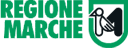 Compilato a cura del SUAP:Pratica________________________del________________________Al SUAP del Comune di ________________________Al SUAP del Comune di ________________________Protocollo________________________Al SUAP del Comune di ________________________Al SUAP del Comune di ________________________COMUNICAZIONE: Subingresso in attivitàSCIA UNICA: Subingresso in attività di commercio/ somministrazione di prodotti alimentari + SCIA sanitaria e/o altre segnalazioniCOMUNICAZIONE: Subingresso in attivitàSCIA UNICA: Subingresso in attività di commercio/ somministrazione di prodotti alimentari + SCIA sanitaria e/o altre segnalazioniIndirizzo  _________________________________________PEC / Posta elettronica _________________________________________Indirizzo  _________________________________________PEC / Posta elettronica _________________________________________COMUNICAZIONE: Subingresso in attivitàSCIA UNICA: Subingresso in attività di commercio/ somministrazione di prodotti alimentari + SCIA sanitaria e/o altre segnalazioniCOMUNICAZIONE: Subingresso in attivitàSCIA UNICA: Subingresso in attività di commercio/ somministrazione di prodotti alimentari + SCIA sanitaria e/o altre segnalazioniINDIRIZZO DELL’ATTIVITA’Compilare se diverso da quello della ditta/società/impresaINDIRIZZO DELL’ATTIVITA’Compilare se diverso da quello della ditta/società/impresaVia/piazza   ____________________________________________________________________ n. _______________Comune ________________________________________________________    prov. |__|__|  C.A.P. |__|__|__|__|__| Stato ________________________   Telefono fisso / cell. ______________________ fax.    ______________________Via/piazza   ____________________________________________________________________ n. _______________Comune ________________________________________________________    prov. |__|__|  C.A.P. |__|__|__|__|__| Stato ________________________   Telefono fisso / cell. ______________________ fax.    ______________________DATI CATASTALI (*)DATI CATASTALI (*)Foglio n. ________________   map. ________________   (se presenti) sub. ________________  sez. ________________  Catasto:      fabbricati Foglio n. ________________   map. ________________   (se presenti) sub. ________________  sez. ________________  Catasto:      fabbricati SUBINGRESSOSUBINGRESSO1 – Dati della impresa a cui si subentraIl/la sottoscritto/a COMUNICA il subingresso nell’attività di: _________________________________________________________________________________________________già avviata con la SCIA/DIA/autorizzazione prot./n. _______________________ del |__|__|/|__|__|/|__|__|__|__|  Avvio dell’attività contestuale  Avvio dell’attività con decorrenza dal |__|__|/|__|__|/|__|__|__|__|2 – Motivazione del subingresso   Compravendita                                  Affitto d’azienda  Donazione                                         Fusione  Fallimento                                          Successione  Altre cause ______________________________________Con atto di registrazione n. _______________________________________  del |__|__|/|__|__|/|__|__|__|__| ,(Se l’atto è in corso di registrazione, dovrà essere allegata la dichiarazione del notaio che lo attesti).Si rammenta che a norma dell’art. 2556 c.c. i contratti di trasferimento di proprietà o gestione di un’azienda commerciale sono stipulati presso un notaio, in forma di atto pubblico o scrittura privata autenticata e registrata presso l’Agenzia delle Entrate. 3 – Variazione della denominazioneIn caso di commercio elettronico: indirizzo nuovo sito web (se diverso dal precedente) _________________________________________________________________________________________1 – Dati della impresa a cui si subentraIl/la sottoscritto/a COMUNICA il subingresso nell’attività di: _________________________________________________________________________________________________già avviata con la SCIA/DIA/autorizzazione prot./n. _______________________ del |__|__|/|__|__|/|__|__|__|__|  Avvio dell’attività contestuale  Avvio dell’attività con decorrenza dal |__|__|/|__|__|/|__|__|__|__|2 – Motivazione del subingresso   Compravendita                                  Affitto d’azienda  Donazione                                         Fusione  Fallimento                                          Successione  Altre cause ______________________________________Con atto di registrazione n. _______________________________________  del |__|__|/|__|__|/|__|__|__|__| ,(Se l’atto è in corso di registrazione, dovrà essere allegata la dichiarazione del notaio che lo attesti).Si rammenta che a norma dell’art. 2556 c.c. i contratti di trasferimento di proprietà o gestione di un’azienda commerciale sono stipulati presso un notaio, in forma di atto pubblico o scrittura privata autenticata e registrata presso l’Agenzia delle Entrate. 3 – Variazione della denominazioneIn caso di commercio elettronico: indirizzo nuovo sito web (se diverso dal precedente) _________________________________________________________________________________________DICHIARAZIONI SUL POSSESSO DEI REQUISITI DI ONORABILITA’ E PROFESSIONALI Attività di commercio e/o somministrazioneDICHIARAZIONI SUL POSSESSO DEI REQUISITI DI ONORABILITA’ E PROFESSIONALI Attività di commercio e/o somministrazioneDICHIARAZIONI SUL POSSESSO DEI REQUISITI DI ONORABILITA’ E PROFESSIONALI Attività di commercio e/o somministrazioneIl/la sottoscritto/a, consapevole delle sanzioni penali previste dalla legge per le false dichiarazioni e attestazioni (art. 76 del DPR 445 del 2000 e Codice Penale), sotto la propria responsabilità  dichiara:Solo per l’attività di commercio:di essere in possesso dei requisiti di onorabilità previsti dalla legge; Solo per l’attività di somministrazione di alimenti e bevande:di essere in possesso dei requisiti di onorabilità previsti dalla legge e di non trovarsi nelle condizioni previste dalla legge (artt. 11, 92 e 131 del TULPS, Regio Decreto 18/06/1931, n. 773);Per tutte le attività:che non sussistono nei propri confronti le cause di divieto, di decadenza o di sospensione previste dalla legge (art. 67 del D.Lgs. 06/09/2011, n. 159, “Effetti delle misure di prevenzione previste dal Codice delle leggi antimafia e delle misure di prevenzione, nonché nuove disposizioni in materia di documentazione antimafia”).Solo per il subingresso in attività di commercio (anche forme speciali, esclusi spacci interni) e/o somministrazione di prodotti alimentari (SCIA UNICA):|__| di essere in possesso di uno dei requisiti professionali previsti dalla legge per l’esercizio dell’attività (art. 71, comma 6 del d.Lgs. 26/03/2010, n. 59 e specifiche disposizioni regionali di settore) e indicati di seguito:  di aver frequentato con esito positivo un corso professionale per il commercio, la preparazione o la somministrazione degli alimenti, istituito o riconosciuto dalle Regioni o dalle Province autonome di Trento e Bolzano o da equivalente Autorità competente in uno Stato membro della Unione Europea o dello Spazio Economico Europeo, riconosciuto dall’Autorità competente italiana: presso l’Istituto ___________________________________________________________________ con sede in ______________________________________________________________________ oggetto corso ____________________________________________________________________ anno di conclusione _______________________________________________________________  di aver esercitato in proprio, per almeno due anni, anche non continuativi, nel quinquennio precedente, l’attività di impresa nel settore alimentare o nel settore della somministrazione di alimenti e bevande: tipo di attività _______________________________ dal _______________ al _________________ tipo di attività _______________________________ dal _______________ al _________________ tipo di attività _______________________________ dal _______________ al _________________ iscrizione Registro Imprese della Camera di Commercio (C.C.I.A.A.) di ____________________ n. R.E.A. _______________ o equivalente registro di uno Stato membro della Unione Europea o dello Spazio Economico Europeo (se presente): Registro di_______________, estremi registrazione n. _____________ di aver prestato la propria opera, per almeno due anni, anche non continuativi, nel quinquennio precedente, presso imprese operanti nel settore alimentare o nel settore della somministrazione di alimenti e bevande, in qualità di dipendente qualificato, addetto alla vendita o all’amministrazione o alla preparazione di alimenti, o in qualità di socio lavoratore o in altre posizioni equivalenti, o, se trattasi di coniuge, parente o affine (parente del coniuge), entro il terzo grado, dell’imprenditore, in qualità di coadiutore familiare, comprovata dalla iscrizione all’Istituto nazionale per la previdenza sociale nome impresa ________________________________________________ sede impresa _________________________________________________________ |__| quale dipendente qualificato, regolarmente iscritto all’INPS, dal ___________ al ____________ |__| quale coadiutore familiare, regolarmente iscritto all’INPS, dal _____________ al ____________ |__| quale socio lavoratore, regolarmente iscritto all’INPS, dal ________________ al ____________ |__| altre posizioni equivalenti ________________________________________, regolarmente iscritto all’INPS, dal ________________ al ________________ di essere in possesso di un diploma di scuola secondaria superiore o di laurea, anche triennale, o di altra scuola ad indirizzo professionale, almeno triennale, purché nel corso di studi siano previste materie attinenti al commercio, alla preparazione o alla somministrazione degli alimenti o di avere ottenuto la dichiarazione di corrispondenza da parte del Ministero dell’Istruzione, Università e Ricerca: Scuola/Istituto/Ateneo _____________________________________________________ anno di conclusione _______________________________________________ materie attinenti ___________________________________________________  di avere conseguito la qualificazione professionale all'estero o di aver esercitato l’attività in questione in un altro Stato Membro della Unione Europea o dello Spazio Economico Europeo (art. 30 del decreto legislativo 9 novembre 2007, n. 206)  e di avere ottenuto il riconoscimento dall’Autorità competente italiana con decreto n°_________in data ___________ di essere in possesso del requisito della pratica professionale in quanto:|__| è  stato iscritto al REC (Registro Esercenti il Commercio) per le tabelle rientranti nel settore alimentare e per l’attività di somministrazione di alimenti e bevande, nell’anno_______________ presso la Camera di Commercio (C.C.I.A.A.) di ____________________________|__| ha superato l’esame di idoneità a seguito della frequenza del corso abilitante per l’iscrizione al REC (anche senza la successiva iscrizione in tale registro), nell’anno_____________________ presso  ______________________________|__| ha superato l’esame di idoneità a seguito della frequenza del corso abilitante per l’iscrizione alla sezione speciale imprese turistiche del REC (anche senza la successiva iscrizione in tale registro), nell’anno_______________ presso  __________________________________________OPPURE (sia per le imprese individuali sia per le società) |__| che i requisiti professionali previsti dalla legge per l’esercizio dell’attività (art.71, comma 6 del d.Lgs. 26/03/2010, n. 59) sono posseduti dal Sig./ra ______________________________________________ , in qualità di preposto, che ha compilato la dichiarazione di cui all’allegato B.Il/la sottoscritto/a, consapevole delle sanzioni penali previste dalla legge per le false dichiarazioni e attestazioni (art. 76 del DPR 445 del 2000 e Codice Penale), sotto la propria responsabilità  dichiara:Solo per l’attività di commercio:di essere in possesso dei requisiti di onorabilità previsti dalla legge; Solo per l’attività di somministrazione di alimenti e bevande:di essere in possesso dei requisiti di onorabilità previsti dalla legge e di non trovarsi nelle condizioni previste dalla legge (artt. 11, 92 e 131 del TULPS, Regio Decreto 18/06/1931, n. 773);Per tutte le attività:che non sussistono nei propri confronti le cause di divieto, di decadenza o di sospensione previste dalla legge (art. 67 del D.Lgs. 06/09/2011, n. 159, “Effetti delle misure di prevenzione previste dal Codice delle leggi antimafia e delle misure di prevenzione, nonché nuove disposizioni in materia di documentazione antimafia”).Solo per il subingresso in attività di commercio (anche forme speciali, esclusi spacci interni) e/o somministrazione di prodotti alimentari (SCIA UNICA):|__| di essere in possesso di uno dei requisiti professionali previsti dalla legge per l’esercizio dell’attività (art. 71, comma 6 del d.Lgs. 26/03/2010, n. 59 e specifiche disposizioni regionali di settore) e indicati di seguito:  di aver frequentato con esito positivo un corso professionale per il commercio, la preparazione o la somministrazione degli alimenti, istituito o riconosciuto dalle Regioni o dalle Province autonome di Trento e Bolzano o da equivalente Autorità competente in uno Stato membro della Unione Europea o dello Spazio Economico Europeo, riconosciuto dall’Autorità competente italiana: presso l’Istituto ___________________________________________________________________ con sede in ______________________________________________________________________ oggetto corso ____________________________________________________________________ anno di conclusione _______________________________________________________________  di aver esercitato in proprio, per almeno due anni, anche non continuativi, nel quinquennio precedente, l’attività di impresa nel settore alimentare o nel settore della somministrazione di alimenti e bevande: tipo di attività _______________________________ dal _______________ al _________________ tipo di attività _______________________________ dal _______________ al _________________ tipo di attività _______________________________ dal _______________ al _________________ iscrizione Registro Imprese della Camera di Commercio (C.C.I.A.A.) di ____________________ n. R.E.A. _______________ o equivalente registro di uno Stato membro della Unione Europea o dello Spazio Economico Europeo (se presente): Registro di_______________, estremi registrazione n. _____________ di aver prestato la propria opera, per almeno due anni, anche non continuativi, nel quinquennio precedente, presso imprese operanti nel settore alimentare o nel settore della somministrazione di alimenti e bevande, in qualità di dipendente qualificato, addetto alla vendita o all’amministrazione o alla preparazione di alimenti, o in qualità di socio lavoratore o in altre posizioni equivalenti, o, se trattasi di coniuge, parente o affine (parente del coniuge), entro il terzo grado, dell’imprenditore, in qualità di coadiutore familiare, comprovata dalla iscrizione all’Istituto nazionale per la previdenza sociale nome impresa ________________________________________________ sede impresa _________________________________________________________ |__| quale dipendente qualificato, regolarmente iscritto all’INPS, dal ___________ al ____________ |__| quale coadiutore familiare, regolarmente iscritto all’INPS, dal _____________ al ____________ |__| quale socio lavoratore, regolarmente iscritto all’INPS, dal ________________ al ____________ |__| altre posizioni equivalenti ________________________________________, regolarmente iscritto all’INPS, dal ________________ al ________________ di essere in possesso di un diploma di scuola secondaria superiore o di laurea, anche triennale, o di altra scuola ad indirizzo professionale, almeno triennale, purché nel corso di studi siano previste materie attinenti al commercio, alla preparazione o alla somministrazione degli alimenti o di avere ottenuto la dichiarazione di corrispondenza da parte del Ministero dell’Istruzione, Università e Ricerca: Scuola/Istituto/Ateneo _____________________________________________________ anno di conclusione _______________________________________________ materie attinenti ___________________________________________________  di avere conseguito la qualificazione professionale all'estero o di aver esercitato l’attività in questione in un altro Stato Membro della Unione Europea o dello Spazio Economico Europeo (art. 30 del decreto legislativo 9 novembre 2007, n. 206)  e di avere ottenuto il riconoscimento dall’Autorità competente italiana con decreto n°_________in data ___________ di essere in possesso del requisito della pratica professionale in quanto:|__| è  stato iscritto al REC (Registro Esercenti il Commercio) per le tabelle rientranti nel settore alimentare e per l’attività di somministrazione di alimenti e bevande, nell’anno_______________ presso la Camera di Commercio (C.C.I.A.A.) di ____________________________|__| ha superato l’esame di idoneità a seguito della frequenza del corso abilitante per l’iscrizione al REC (anche senza la successiva iscrizione in tale registro), nell’anno_____________________ presso  ______________________________|__| ha superato l’esame di idoneità a seguito della frequenza del corso abilitante per l’iscrizione alla sezione speciale imprese turistiche del REC (anche senza la successiva iscrizione in tale registro), nell’anno_______________ presso  __________________________________________OPPURE (sia per le imprese individuali sia per le società) |__| che i requisiti professionali previsti dalla legge per l’esercizio dell’attività (art.71, comma 6 del d.Lgs. 26/03/2010, n. 59) sono posseduti dal Sig./ra ______________________________________________ , in qualità di preposto, che ha compilato la dichiarazione di cui all’allegato B.Il/la sottoscritto/a, consapevole delle sanzioni penali previste dalla legge per le false dichiarazioni e attestazioni (art. 76 del DPR 445 del 2000 e Codice Penale), sotto la propria responsabilità  dichiara:Solo per l’attività di commercio:di essere in possesso dei requisiti di onorabilità previsti dalla legge; Solo per l’attività di somministrazione di alimenti e bevande:di essere in possesso dei requisiti di onorabilità previsti dalla legge e di non trovarsi nelle condizioni previste dalla legge (artt. 11, 92 e 131 del TULPS, Regio Decreto 18/06/1931, n. 773);Per tutte le attività:che non sussistono nei propri confronti le cause di divieto, di decadenza o di sospensione previste dalla legge (art. 67 del D.Lgs. 06/09/2011, n. 159, “Effetti delle misure di prevenzione previste dal Codice delle leggi antimafia e delle misure di prevenzione, nonché nuove disposizioni in materia di documentazione antimafia”).Solo per il subingresso in attività di commercio (anche forme speciali, esclusi spacci interni) e/o somministrazione di prodotti alimentari (SCIA UNICA):|__| di essere in possesso di uno dei requisiti professionali previsti dalla legge per l’esercizio dell’attività (art. 71, comma 6 del d.Lgs. 26/03/2010, n. 59 e specifiche disposizioni regionali di settore) e indicati di seguito:  di aver frequentato con esito positivo un corso professionale per il commercio, la preparazione o la somministrazione degli alimenti, istituito o riconosciuto dalle Regioni o dalle Province autonome di Trento e Bolzano o da equivalente Autorità competente in uno Stato membro della Unione Europea o dello Spazio Economico Europeo, riconosciuto dall’Autorità competente italiana: presso l’Istituto ___________________________________________________________________ con sede in ______________________________________________________________________ oggetto corso ____________________________________________________________________ anno di conclusione _______________________________________________________________  di aver esercitato in proprio, per almeno due anni, anche non continuativi, nel quinquennio precedente, l’attività di impresa nel settore alimentare o nel settore della somministrazione di alimenti e bevande: tipo di attività _______________________________ dal _______________ al _________________ tipo di attività _______________________________ dal _______________ al _________________ tipo di attività _______________________________ dal _______________ al _________________ iscrizione Registro Imprese della Camera di Commercio (C.C.I.A.A.) di ____________________ n. R.E.A. _______________ o equivalente registro di uno Stato membro della Unione Europea o dello Spazio Economico Europeo (se presente): Registro di_______________, estremi registrazione n. _____________ di aver prestato la propria opera, per almeno due anni, anche non continuativi, nel quinquennio precedente, presso imprese operanti nel settore alimentare o nel settore della somministrazione di alimenti e bevande, in qualità di dipendente qualificato, addetto alla vendita o all’amministrazione o alla preparazione di alimenti, o in qualità di socio lavoratore o in altre posizioni equivalenti, o, se trattasi di coniuge, parente o affine (parente del coniuge), entro il terzo grado, dell’imprenditore, in qualità di coadiutore familiare, comprovata dalla iscrizione all’Istituto nazionale per la previdenza sociale nome impresa ________________________________________________ sede impresa _________________________________________________________ |__| quale dipendente qualificato, regolarmente iscritto all’INPS, dal ___________ al ____________ |__| quale coadiutore familiare, regolarmente iscritto all’INPS, dal _____________ al ____________ |__| quale socio lavoratore, regolarmente iscritto all’INPS, dal ________________ al ____________ |__| altre posizioni equivalenti ________________________________________, regolarmente iscritto all’INPS, dal ________________ al ________________ di essere in possesso di un diploma di scuola secondaria superiore o di laurea, anche triennale, o di altra scuola ad indirizzo professionale, almeno triennale, purché nel corso di studi siano previste materie attinenti al commercio, alla preparazione o alla somministrazione degli alimenti o di avere ottenuto la dichiarazione di corrispondenza da parte del Ministero dell’Istruzione, Università e Ricerca: Scuola/Istituto/Ateneo _____________________________________________________ anno di conclusione _______________________________________________ materie attinenti ___________________________________________________  di avere conseguito la qualificazione professionale all'estero o di aver esercitato l’attività in questione in un altro Stato Membro della Unione Europea o dello Spazio Economico Europeo (art. 30 del decreto legislativo 9 novembre 2007, n. 206)  e di avere ottenuto il riconoscimento dall’Autorità competente italiana con decreto n°_________in data ___________ di essere in possesso del requisito della pratica professionale in quanto:|__| è  stato iscritto al REC (Registro Esercenti il Commercio) per le tabelle rientranti nel settore alimentare e per l’attività di somministrazione di alimenti e bevande, nell’anno_______________ presso la Camera di Commercio (C.C.I.A.A.) di ____________________________|__| ha superato l’esame di idoneità a seguito della frequenza del corso abilitante per l’iscrizione al REC (anche senza la successiva iscrizione in tale registro), nell’anno_____________________ presso  ______________________________|__| ha superato l’esame di idoneità a seguito della frequenza del corso abilitante per l’iscrizione alla sezione speciale imprese turistiche del REC (anche senza la successiva iscrizione in tale registro), nell’anno_______________ presso  __________________________________________OPPURE (sia per le imprese individuali sia per le società) |__| che i requisiti professionali previsti dalla legge per l’esercizio dell’attività (art.71, comma 6 del d.Lgs. 26/03/2010, n. 59) sono posseduti dal Sig./ra ______________________________________________ , in qualità di preposto, che ha compilato la dichiarazione di cui all’allegato B.DICHIARAZIONI SUL POSSESSO DEI REQUISITI PROFESSIONALI Attività di acconciatore e/o estetista (*)DICHIARAZIONI SUL POSSESSO DEI REQUISITI PROFESSIONALI Attività di acconciatore e/o estetista (*)DICHIARAZIONI SUL POSSESSO DEI REQUISITI PROFESSIONALI Attività di acconciatore e/o estetista (*)Il/la sottoscritto/a, consapevole delle sanzioni penali previste dalla legge per le false dichiarazioni e attestazioni (art. 76 del DPR 445 del 2000 e Codice penale) , sotto la propria responsabilità,dichiara:che non sussistono nei propri confronti le cause di divieto, di decadenza o di sospensione previste dalla legge (art. 67 del D.Lgs. 06/09/2011, n. 159, “Effetti delle misure di prevenzione previste dal Codice delle leggi antimafia e delle misure di prevenzione, nonché nuove disposizioni in materia di documentazione antimafia”).Nel caso di esercizio di attività di acconciatore:|__| di essere Responsabile tecnico e   di essere in possesso dell’abilitazione professionale, rilasciata da __________________________________, in data ___________, con atto n. ___________________,   di essere in possesso di qualifica di acconciatore o di parrucchiere, per uomo o per donna, prevista dalla legge (art. 6, comma 2, della L. 17 agosto 2005, n. 174), rilasciata da __________________________________, in data ___________, con atto n. ___________________,   di avere conseguito la qualificazione professionale all’estero e di averne ottenuto il riconoscimento dall’Autorità competente con decreto n. _______________________, in data___________,   altro  (specificare) ________________________________________________________ (*), OPPURE|__| che il/i Responsabile/i tecnico/i è/sono:Nome_________________________       Cognome__________________________CF_____________________________________  ,(in qualità di:  Titolare;  Socio partecipante al lavoro;   Familiare coadiuvante;  Dipendente)Nome_________________________       Cognome__________________________CF_____________________________________  ,(in qualità di:  Titolare;  Socio partecipante al lavoro;   Familiare coadiuvante;  Dipendente)Nome_________________________       Cognome__________________________CF_____________________________________  ,(in qualità di:  Titolare;  Socio partecipante al lavoro;   Familiare coadiuvante;  Dipendente)(dato ricorsivo: prevedere funzionalità ‘Aggiungi’)che possiede/ono l’abilitazione professionale prevista, come dichiarato in Allegato C.Nel caso di esercizio di attività di estetista (artt. 3 e 8 della L. n. 1/1990 e specifiche disposizioni regionali di settore):|__| di essere Responsabile tecnico e   di essere in possesso della qualificazione professionale di estetista, rilasciata da __________________________________, in data ___________, con atto n. ___________________, di essere in possesso dell’abilitazione professionale di estetista, conseguita alla data di entrata in vigore della legge n. 1 del 1990, in quanto:           |__| titolare, per almeno due anni, dell’impresa __________________________________________n. REA _________________          |__| socio/a, per almeno due anni, dell’impresa __________________________________________n. REA _________________          |__| direttore/rice, per almeno due anni, dell’impresa __________________________________________n. REA _________________          |__| dipendente, per almeno tre anni nel quinquennio precedente la data di entrata in vigore della L. n. 1/1990, dell’impresa __________________________________________ e/o dello studio medico specializzato  __________________________________________,  dal _________ al __________ di essere in possesso di:          |__| attestato di frequenza del corso regionale rilasciato da __________________________________, in data ___________, con atto n. ___________________          |__| attestato/diploma di frequenza di scuole professionali autorizzate/riconosciute, rilasciato da __________________________________, in data ___________, con atto n. ___________________ di aver conseguito la qualifica professionale all’estero e di averne ottenuto il riconoscimento dall’Autorità competente con decreto n. ________________________ in data ____________ altro  (specificare) ________________________________________________________ (*), OPPURE|__| che il/i Responsabile/i tecnico/i è/sono:Nome_________________________       Cognome__________________________CF_____________________________________  ,(in qualità di:  Titolare;  Socio partecipante al lavoro;   Familiare coadiuvante;  Dipendente)Nome_________________________       Cognome__________________________CF_____________________________________  ,(in qualità di:  Titolare;  Socio partecipante al lavoro;   Familiare coadiuvante;  Dipendente)Nome_________________________       Cognome__________________________CF_____________________________________  ,(in qualità di:  Titolare;  Socio partecipante al lavoro;   Familiare coadiuvante;  Dipendente)(dato ricorsivo: prevedere funzionalità ‘Aggiungi’)che possiede/ono l’abilitazione professionale prevista, come dichiarato in Allegato D.Il/la sottoscritto/a, consapevole delle sanzioni penali previste dalla legge per le false dichiarazioni e attestazioni (art. 76 del DPR 445 del 2000 e Codice penale) , sotto la propria responsabilità,dichiara:che non sussistono nei propri confronti le cause di divieto, di decadenza o di sospensione previste dalla legge (art. 67 del D.Lgs. 06/09/2011, n. 159, “Effetti delle misure di prevenzione previste dal Codice delle leggi antimafia e delle misure di prevenzione, nonché nuove disposizioni in materia di documentazione antimafia”).Nel caso di esercizio di attività di acconciatore:|__| di essere Responsabile tecnico e   di essere in possesso dell’abilitazione professionale, rilasciata da __________________________________, in data ___________, con atto n. ___________________,   di essere in possesso di qualifica di acconciatore o di parrucchiere, per uomo o per donna, prevista dalla legge (art. 6, comma 2, della L. 17 agosto 2005, n. 174), rilasciata da __________________________________, in data ___________, con atto n. ___________________,   di avere conseguito la qualificazione professionale all’estero e di averne ottenuto il riconoscimento dall’Autorità competente con decreto n. _______________________, in data___________,   altro  (specificare) ________________________________________________________ (*), OPPURE|__| che il/i Responsabile/i tecnico/i è/sono:Nome_________________________       Cognome__________________________CF_____________________________________  ,(in qualità di:  Titolare;  Socio partecipante al lavoro;   Familiare coadiuvante;  Dipendente)Nome_________________________       Cognome__________________________CF_____________________________________  ,(in qualità di:  Titolare;  Socio partecipante al lavoro;   Familiare coadiuvante;  Dipendente)Nome_________________________       Cognome__________________________CF_____________________________________  ,(in qualità di:  Titolare;  Socio partecipante al lavoro;   Familiare coadiuvante;  Dipendente)(dato ricorsivo: prevedere funzionalità ‘Aggiungi’)che possiede/ono l’abilitazione professionale prevista, come dichiarato in Allegato C.Nel caso di esercizio di attività di estetista (artt. 3 e 8 della L. n. 1/1990 e specifiche disposizioni regionali di settore):|__| di essere Responsabile tecnico e   di essere in possesso della qualificazione professionale di estetista, rilasciata da __________________________________, in data ___________, con atto n. ___________________, di essere in possesso dell’abilitazione professionale di estetista, conseguita alla data di entrata in vigore della legge n. 1 del 1990, in quanto:           |__| titolare, per almeno due anni, dell’impresa __________________________________________n. REA _________________          |__| socio/a, per almeno due anni, dell’impresa __________________________________________n. REA _________________          |__| direttore/rice, per almeno due anni, dell’impresa __________________________________________n. REA _________________          |__| dipendente, per almeno tre anni nel quinquennio precedente la data di entrata in vigore della L. n. 1/1990, dell’impresa __________________________________________ e/o dello studio medico specializzato  __________________________________________,  dal _________ al __________ di essere in possesso di:          |__| attestato di frequenza del corso regionale rilasciato da __________________________________, in data ___________, con atto n. ___________________          |__| attestato/diploma di frequenza di scuole professionali autorizzate/riconosciute, rilasciato da __________________________________, in data ___________, con atto n. ___________________ di aver conseguito la qualifica professionale all’estero e di averne ottenuto il riconoscimento dall’Autorità competente con decreto n. ________________________ in data ____________ altro  (specificare) ________________________________________________________ (*), OPPURE|__| che il/i Responsabile/i tecnico/i è/sono:Nome_________________________       Cognome__________________________CF_____________________________________  ,(in qualità di:  Titolare;  Socio partecipante al lavoro;   Familiare coadiuvante;  Dipendente)Nome_________________________       Cognome__________________________CF_____________________________________  ,(in qualità di:  Titolare;  Socio partecipante al lavoro;   Familiare coadiuvante;  Dipendente)Nome_________________________       Cognome__________________________CF_____________________________________  ,(in qualità di:  Titolare;  Socio partecipante al lavoro;   Familiare coadiuvante;  Dipendente)(dato ricorsivo: prevedere funzionalità ‘Aggiungi’)che possiede/ono l’abilitazione professionale prevista, come dichiarato in Allegato D.Il/la sottoscritto/a, consapevole delle sanzioni penali previste dalla legge per le false dichiarazioni e attestazioni (art. 76 del DPR 445 del 2000 e Codice penale) , sotto la propria responsabilità,dichiara:che non sussistono nei propri confronti le cause di divieto, di decadenza o di sospensione previste dalla legge (art. 67 del D.Lgs. 06/09/2011, n. 159, “Effetti delle misure di prevenzione previste dal Codice delle leggi antimafia e delle misure di prevenzione, nonché nuove disposizioni in materia di documentazione antimafia”).Nel caso di esercizio di attività di acconciatore:|__| di essere Responsabile tecnico e   di essere in possesso dell’abilitazione professionale, rilasciata da __________________________________, in data ___________, con atto n. ___________________,   di essere in possesso di qualifica di acconciatore o di parrucchiere, per uomo o per donna, prevista dalla legge (art. 6, comma 2, della L. 17 agosto 2005, n. 174), rilasciata da __________________________________, in data ___________, con atto n. ___________________,   di avere conseguito la qualificazione professionale all’estero e di averne ottenuto il riconoscimento dall’Autorità competente con decreto n. _______________________, in data___________,   altro  (specificare) ________________________________________________________ (*), OPPURE|__| che il/i Responsabile/i tecnico/i è/sono:Nome_________________________       Cognome__________________________CF_____________________________________  ,(in qualità di:  Titolare;  Socio partecipante al lavoro;   Familiare coadiuvante;  Dipendente)Nome_________________________       Cognome__________________________CF_____________________________________  ,(in qualità di:  Titolare;  Socio partecipante al lavoro;   Familiare coadiuvante;  Dipendente)Nome_________________________       Cognome__________________________CF_____________________________________  ,(in qualità di:  Titolare;  Socio partecipante al lavoro;   Familiare coadiuvante;  Dipendente)(dato ricorsivo: prevedere funzionalità ‘Aggiungi’)che possiede/ono l’abilitazione professionale prevista, come dichiarato in Allegato C.Nel caso di esercizio di attività di estetista (artt. 3 e 8 della L. n. 1/1990 e specifiche disposizioni regionali di settore):|__| di essere Responsabile tecnico e   di essere in possesso della qualificazione professionale di estetista, rilasciata da __________________________________, in data ___________, con atto n. ___________________, di essere in possesso dell’abilitazione professionale di estetista, conseguita alla data di entrata in vigore della legge n. 1 del 1990, in quanto:           |__| titolare, per almeno due anni, dell’impresa __________________________________________n. REA _________________          |__| socio/a, per almeno due anni, dell’impresa __________________________________________n. REA _________________          |__| direttore/rice, per almeno due anni, dell’impresa __________________________________________n. REA _________________          |__| dipendente, per almeno tre anni nel quinquennio precedente la data di entrata in vigore della L. n. 1/1990, dell’impresa __________________________________________ e/o dello studio medico specializzato  __________________________________________,  dal _________ al __________ di essere in possesso di:          |__| attestato di frequenza del corso regionale rilasciato da __________________________________, in data ___________, con atto n. ___________________          |__| attestato/diploma di frequenza di scuole professionali autorizzate/riconosciute, rilasciato da __________________________________, in data ___________, con atto n. ___________________ di aver conseguito la qualifica professionale all’estero e di averne ottenuto il riconoscimento dall’Autorità competente con decreto n. ________________________ in data ____________ altro  (specificare) ________________________________________________________ (*), OPPURE|__| che il/i Responsabile/i tecnico/i è/sono:Nome_________________________       Cognome__________________________CF_____________________________________  ,(in qualità di:  Titolare;  Socio partecipante al lavoro;   Familiare coadiuvante;  Dipendente)Nome_________________________       Cognome__________________________CF_____________________________________  ,(in qualità di:  Titolare;  Socio partecipante al lavoro;   Familiare coadiuvante;  Dipendente)Nome_________________________       Cognome__________________________CF_____________________________________  ,(in qualità di:  Titolare;  Socio partecipante al lavoro;   Familiare coadiuvante;  Dipendente)(dato ricorsivo: prevedere funzionalità ‘Aggiungi’)che possiede/ono l’abilitazione professionale prevista, come dichiarato in Allegato D.ALTRE DICHIARAZIONIALTRE DICHIARAZIONIALTRE DICHIARAZIONIIl/la sottoscritto/a, consapevole delle sanzioni penali previste dalla legge per le false dichiarazioni e attestazioni (art. 76 del DPR 445 del 2000 e Codice Penale), sotto la propria responsabilitàSolo per commercio in spacci interni:dichiara che la vendita è effettuata esclusivamente a favore di: dipendenti militari soci  coloro che hanno titolo ad accedervi all’interno di scuole   coloro che hanno titolo ad accedervi all’interno di ospedali Solo per commercio di prodotti alimentari mediante apparecchi automatici presso altri esercizi commerciali già abilitati o in altre strutture:dichiara di impegnarsi a comunicare con cadenza semestrale al SUAP, che la trasmette all’ASL, la disinstallazione / installazione di apparecchi automatici che distribuiscono prodotti alimentari.Solo per commercio presso il domicilio del consumatore:nel caso in cui intenda avvalersi degli incaricati alla vendita, dichiara di impegnarsi a comunicarne l'elenco al SUAP, che lo trasmette all’autorità di pubblica sicurezza.Solo per attività di acconciatore e/o estetista: (*)dichiara di:consentire i controlli nei locali da parte delle autorità competenti nel caso in cui l’esercizio dell’attività venga svolto presso la propria abitazione.In tutti i casi:Il/la sottoscritto/a dichiara, inoltre:di impegnarsi a comunicare ogni variazione relativa a stati, fatti, condizioni e titolarità rispetto a quanto dichiarato (*).Il/la sottoscritto/a, consapevole delle sanzioni penali previste dalla legge per le false dichiarazioni e attestazioni (art. 76 del DPR 445 del 2000 e Codice Penale), sotto la propria responsabilitàSolo per commercio in spacci interni:dichiara che la vendita è effettuata esclusivamente a favore di: dipendenti militari soci  coloro che hanno titolo ad accedervi all’interno di scuole   coloro che hanno titolo ad accedervi all’interno di ospedali Solo per commercio di prodotti alimentari mediante apparecchi automatici presso altri esercizi commerciali già abilitati o in altre strutture:dichiara di impegnarsi a comunicare con cadenza semestrale al SUAP, che la trasmette all’ASL, la disinstallazione / installazione di apparecchi automatici che distribuiscono prodotti alimentari.Solo per commercio presso il domicilio del consumatore:nel caso in cui intenda avvalersi degli incaricati alla vendita, dichiara di impegnarsi a comunicarne l'elenco al SUAP, che lo trasmette all’autorità di pubblica sicurezza.Solo per attività di acconciatore e/o estetista: (*)dichiara di:consentire i controlli nei locali da parte delle autorità competenti nel caso in cui l’esercizio dell’attività venga svolto presso la propria abitazione.In tutti i casi:Il/la sottoscritto/a dichiara, inoltre:di impegnarsi a comunicare ogni variazione relativa a stati, fatti, condizioni e titolarità rispetto a quanto dichiarato (*).Il/la sottoscritto/a, consapevole delle sanzioni penali previste dalla legge per le false dichiarazioni e attestazioni (art. 76 del DPR 445 del 2000 e Codice Penale), sotto la propria responsabilitàSolo per commercio in spacci interni:dichiara che la vendita è effettuata esclusivamente a favore di: dipendenti militari soci  coloro che hanno titolo ad accedervi all’interno di scuole   coloro che hanno titolo ad accedervi all’interno di ospedali Solo per commercio di prodotti alimentari mediante apparecchi automatici presso altri esercizi commerciali già abilitati o in altre strutture:dichiara di impegnarsi a comunicare con cadenza semestrale al SUAP, che la trasmette all’ASL, la disinstallazione / installazione di apparecchi automatici che distribuiscono prodotti alimentari.Solo per commercio presso il domicilio del consumatore:nel caso in cui intenda avvalersi degli incaricati alla vendita, dichiara di impegnarsi a comunicarne l'elenco al SUAP, che lo trasmette all’autorità di pubblica sicurezza.Solo per attività di acconciatore e/o estetista: (*)dichiara di:consentire i controlli nei locali da parte delle autorità competenti nel caso in cui l’esercizio dell’attività venga svolto presso la propria abitazione.In tutti i casi:Il/la sottoscritto/a dichiara, inoltre:di impegnarsi a comunicare ogni variazione relativa a stati, fatti, condizioni e titolarità rispetto a quanto dichiarato (*).DOCUMENTAZIONE ALLEGATA ALLA COMUNICAZIONEDOCUMENTAZIONE ALLEGATA ALLA COMUNICAZIONEDOCUMENTAZIONE ALLEGATA ALLA COMUNICAZIONEAllegatoDenominazioneCasi in cui è previstoCasi in cui è previstoProcura/Delega Nel caso di procura/delega a presentare la comunicazione Nel caso di procura/delega a presentare la comunicazione Copia del documento di identità del/i titolare/iNel caso in cui la segnalazione non sia sottoscritta in forma digitale e in assenza di procura Nel caso in cui la segnalazione non sia sottoscritta in forma digitale e in assenza di procura Dichiarazioni sul possesso dei requisiti da parte degli altri soci (Allegato A) + copia del documento di identitàSempre, in presenza di soggetti (es. soci) diversi dal dichiaranteSempre, in presenza di soggetti (es. soci) diversi dal dichiaranteDichiarazioni sul possesso dei requisiti da parte del preposto (Allegato B) + copia del documento di identitàNel caso di subingresso in attività di commercio di prodotti alimentari e/o somministrazione, in presenza di un preposto Nel caso di subingresso in attività di commercio di prodotti alimentari e/o somministrazione, in presenza di un preposto Dichiarazioni sul possesso dei requisiti da parte del responsabile tecnico (Allegati C e/o D) + copia del documento di identitàNel caso di subingresso in attività di acconciatore e/o estetista, in presenza di un Responsabile tecnico diverso dal dichiaranteNel caso di subingresso in attività di acconciatore e/o estetista, in presenza di un Responsabile tecnico diverso dal dichiaranteDichiarazione di accettazione del Responsabile tecnico (*) + copia del documento di identità (*)Nel caso di subingresso in attività di acconciatore e/o estetista, in presenza di un Responsabile tecnico diverso dal dichiaranteNel caso di subingresso in attività di acconciatore e/o estetista, in presenza di un Responsabile tecnico diverso dal dichiaranteDichiarazione da parte del notaio Nel caso in cui l’atto alla base del subingresso sia in corso di registrazione Nel caso in cui l’atto alla base del subingresso sia in corso di registrazione ALTRE SEGNALAZIONI O COMUNICAZIONI PRESENTATE IN ALLEGATO ALLA COMUNICAZIONEALTRE SEGNALAZIONI O COMUNICAZIONI PRESENTATE IN ALLEGATO ALLA COMUNICAZIONEALTRE SEGNALAZIONI O COMUNICAZIONI PRESENTATE IN ALLEGATO ALLA COMUNICAZIONEAllegatoDenominazioneCasi in cui è previstoCasi in cui è previstoNotifica sanitaria (art. 6, Reg.CE n. 852/2004)Nel caso di subingresso in attività di vendita e/o somministrazione di prodotti alimentari Nel caso di subingresso in attività di vendita e/o somministrazione di prodotti alimentari ALTRI ALLEGATI (attestazioni relative al versamento di oneri, di diritti etc.)ALTRI ALLEGATI (attestazioni relative al versamento di oneri, di diritti etc.)ALTRI ALLEGATI (attestazioni relative al versamento di oneri, di diritti etc.)AllegatoDenominazioneCasi in cui è previstoAttestazione del versamento di oneri, di diritti, ecc.(*)Ove previsti, nella misura e con le modalità indicate sul sito dell’amministrazione.